GYMCR/31/2021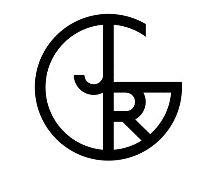 Gymnázium Josefa Ressela, Chrudim,Olbrachtova 291 Vyhlášení přijímacího řízeníŘeditelka gymnázia vyhlašuje podle § 60 školského zákona tato kritéria, kterými se stanovuje přijímání ke studiu na Gymnáziu Josefa Ressela, Chrudim, Olbrachtova 291. Přijímací řízení ve školním roce 2020/2021 bude konáno v souladu se zákonem č. 561/2004 Sb. (školský zákon) a vyhlášky č. 353/2016 Sb. (o přijímacím řízení ke střednímu vzdělávání). Přijímací zkoušky v prvním kole se konají formou jednotných písemných testů z předmětů Český jazyk a literatura a Matematika a její aplikace v rozsahu stanoveném RVP pro základní vzdělávání. Řádně přihlášení uchazeči budou přijímáni ke studiu na základě hodnocení:1.	výsledku jednotné přijímací zkoušky konané formou písemných testů ze vzdělávacích                 oborů Český jazyk a literatura a Matematika a její aplikacena vysvědčení z předcházejícího vzdělávání ve vybraných předmětech /bez výchov/ podle § 60 písm. d) školského zákonadalších kritérií, která osvědčují vhodné schopnosti, vědomosti a zájmy uchazeče                     podle § 60 písm. d) školského zákona.Kritéria pro přijetí v přijímacím řízení ve školním roce 2020/21Obor studia 79-41-K/81Gymnázium – osmileté vzdělávání.Pro školní rok 2021/22 bude přijato do jedné třídy 30 uchazečů, kteří splní podmínky přijímacího řízení.A. Všeobecná ustanovení1. Pro školní rok 2021 – 2022 bude přijato do jedné třídy 30 uchazečů, kteří splní podmínky přijímacího řízení. Pokud splní podmínky přijímacího řízení více uchazečů, než kolik lze přijmout, rozhoduje o jejich pořadí výsledek hodnocení přijímacího řízení.2. Řádné termíny přijímací zkoušky pro první kolo přijímacího řízení se konají                      5. a 6. května 2021. Náhradní termíny jsou stanoveny na 2. a 3. června 2021.            
(pro uchazeče, kteří se z vážného důvodu nemohli zúčastnit řádných termínů).Pro první kolo přijímacího řízení může uchazeč podat dvě totožné přihlášky na dvě různé střední školy nebo obory vzdělání. O přijetí uchazeče rozhoduje ve správním řízení ředitelka gymnázia v souladu s příslušnými zákonnými předpisy.B. Hodnocení uchazeče1. kritérium - písemné testy:z českého jazyka				- maximální počet 50 bodůz matematiky					- maximální počet 50 bodů2. kritérium - hodnocení za vysvědčení Do hodnocení se započítává prospěch 1. pololetí čtvrtého ročníku a 1. pololetí pátého ročníku z předmětů – matematika, český jazyk, cizí jazyk, přírodověda a vlastivěda. Maximální počet získaných bodů je 10 /hodnocení 1 = 1 bod, hodnocení 2 = 0,5 bodu, hodnocení 3 a horší = 0 bodů/Jestliže žák dostane na daných vysvědčeních z některého předmětu hodnocení NEHODNOCEN/A, žákovi bude za tento předmět započítána dvakrát známka z druhého hodnoceného pololetí.3. kritérium – další aktivityNavíc lze získat maximálně 2 body za další aktivity zapsané a potvrzené školou v přihlášce ke studiu získané do konce prvního pololetí čtvrtého ročníku (za úspěchy ve vědomostních soutěžích, reprezentace školy).C. Podmínky přijetí1. Základní podmínkou pro přijetí ke studiu je dosažení maximálně třicátého místa v bodovém součtu hodnocení přijímacího řízení.2. Pokud splní 1. kritérium více než 30 uchazečů, rozhoduje o přijetí celkový součet bodů ze všech tří kritérií.3. Při shodném celkovém součtu bodů u více uchazečů rozhoduje o jejich pořadí nejdříve vyšší počet bodů z písemných testů (1. kritérium), poté body získané za prospěch na ZŠ          a další aktivity (2. a 3. kritérium).Přihlášku ke vzdělávání v gymnáziu podává zákonný zástupce nezletilého uchazeče ředitelce gymnázia na předepsaném tiskopisu do 1. března 2021. Tiskopisy přihlášek a podrobnější informace o přijímacím řízení naleznete na adrese:  https://www.msmt.cz/vzdelavani/stredni-vzdelavani/tiskopisy-prihlasek-ke-strednimu-vzdelavani-a-vzdelavani-v-1 .Přijímání uchazečů, kteří získali základní vzdělání na zahraniční škole – úprava kritériíUchazeči, kteří získali předchozí vzdělání na zahraniční škole a splňují podmínky § 20, odst. 4 zákona 561/2004 Sb. /Školský zákon/ v platném znění, podle § 60 odst. 5, písm. b) téhož zákona nekonají na písemnou žádost doručenou spolu s přihláškou ke studiu jednotnou zkoušku ze vzdělávacího oboru Český jazyka a literatura.Ředitelka gymnázia rozhodla, že znalost českého jazyka bude ověřena rozhovorem. Tento rozhovor povede s uchazečem odborná tříčlenná komise. V případech, kdy jednotnou zkoušku konají uchazeči, kterým se promíjí jednotná zkouška z českého jazyka a literatury podle § 20 odst. 4 školského zákona, vytvoří ředitelka gymnázia ve spolupráci s CERMATEM tzv. redukované hodnocení všech přijímaných uchazečů ve vyhlášeném přijímacím řízení. Redukované hodnocení neobsahuje výsledek testu JPZ z českého jazyka a literatury. Pořadí uchazečů v redukovaném hodnocení se použije pro jejich zařazení do výsledného pořadí uchazečů podle § 60d odst. 3 zákona č. 561/2004 Sb. Uchazeč, který nekoná jednotnou přijímací zkoušku z ČJL, se do výsledného pořadí ostatních uchazečů hodnocených na základě všech kritérií zařazuje na místo shodné s jeho pořadím v rámci redukovaného pořadí všech uchazečů bez výsledků jednotné přijímací zkoušky z ČJL.Další kritéria se shodují s kritérii pro ostatní uchazeče o studium.Učební plán pro nižší stupeň osmiletého gymnázia podle ŠVPVolitelné předměty:Další cizí jazyk: 					Volitelný předmět II	- Francouzský jazyk					- Cvičení z ekologie- Německý jazyk					- Poslech v angličtině- Ruský jazyk						- Sportovní hryVolitelný předmět I					Volitelný předmět III	- Cvičení z českého jazyka				- Dějepisný seminář- Cvičení z matematiky				- Fyzikálně – chemický seminář- Četba v angličtině					- Konverzace v angličtiněV Chrudimi dne 27. ledna 2021Mgr. Klára Jelinková, v. r.ředitelka školyprimasekundaterciekvartaČeský jazyk a literatura4444Anglický jazyk  4333Další cizí jazyk (volitelný) - -33Matematika5444Informatika a výp. technika--11Dějepis2222Občanská výchova2211Fyzika2222Chemie--22Biologie2222Zeměpis2222Přírodovědná cvičení1111Hudební výchova1111Výtvarná výchova2211Tělesná výchova3222Volitelný předmět I. -1 - -Volitelný předmět II. - -1 -Volitelný předmět III. - - -1Učební plán pro vyšší stupeň osmiletého gymnázia podle ŠVPUčební plán pro vyšší stupeň osmiletého gymnázia podle ŠVPUčební plán pro vyšší stupeň osmiletého gymnázia podle ŠVPUčební plán pro vyšší stupeň osmiletého gymnázia podle ŠVPUčební plán pro vyšší stupeň osmiletého gymnázia podle ŠVPUčební plán pro vyšší stupeň osmiletého gymnázia podle ŠVPkvintasextaseptimaoktávaČeský jazyk a literaturaČeský jazyk a literatura4444Anglický jazyk Anglický jazyk 4334Další cizí jazyk Další cizí jazyk 3433MatematikaMatematika4444Informatika a výp. technikaInformatika a výp. technika1111DějepisDějepis2222Společenské vědySpolečenské vědy1122FyzikaFyzika223 -ChemieChemie322 -BiologieBiologie2222ZeměpisZeměpis23 - -Přírodovědná cvičeníPřírodovědná cvičení11 -  - Hudební výchova/Výtvarná výchovaHudební výchova/Výtvarná výchova22 - -Tělesná výchovaTělesná výchova2222Volitelný předmět I.Volitelný předmět I.--22Volitelný předmět II. Volitelný předmět II. --22Volitelný předmět III.Volitelný předmět III.---3Volitelný předmět IV.Volitelný předmět IV.---3Volitelné předměty:Volitelné předměty:Volitelné předměty:Volitelné předměty:Volitelné předměty:Volitelné předměty:Konverzace v anglickém jazyce Konverzace v německém jazyce Konverzace v anglickém jazyce Konverzace v německém jazyce Konverzace v anglickém jazyce Konverzace v německém jazyce Konverzace v anglickém jazyce Konverzace v německém jazyce Konverzace v anglickém jazyce Konverzace v německém jazyce Konverzace v anglickém jazyce Konverzace v německém jazyce Konverzace ve francouzském jazyce Konverzace ve francouzském jazyce Konverzace ve francouzském jazyce Konverzace ve francouzském jazyce Konverzace ve francouzském jazyce Konverzace ve francouzském jazyce Konverzace v ruském jazyceLiterární seminář  Seminář z českého jazykaKonverzace v ruském jazyceLiterární seminář  Seminář z českého jazykaKonverzace v ruském jazyceLiterární seminář  Seminář z českého jazykaKonverzace v ruském jazyceLiterární seminář  Seminář z českého jazykaKonverzace v ruském jazyceLiterární seminář  Seminář z českého jazykaKonverzace v ruském jazyceLiterární seminář  Seminář z českého jazykaSpolečenskovědní seminář Společenskovědní seminář Společenskovědní seminář Společenskovědní seminář Společenskovědní seminář Seminář z dějepisu Seminář z dějepisu Seminář ze zeměpisuMatematický seminářSeminář ze zeměpisuMatematický seminářDeskriptivní geometrie Deskriptivní geometrie Informatika a programováníInformatika a programováníInformatika a programováníInformatika a programováníInformatika a programováníInformatika a programováníSeminář a cvičení z fyziky Seminář a cvičení z fyziky Seminář a cvičení z fyziky Seminář a cvičení z fyziky Seminář a cvičení z fyziky Seminář a cvičení z fyziky Seminář a cvičení z chemie Seminář a cvičení z chemie Seminář a cvičení z chemie Seminář a cvičení z chemie Seminář a cvičení z chemie Seminář a cvičení z biologie Seminář a cvičení z biologie Seminář a cvičení z biologie Seminář a cvičení z biologie Seminář a cvičení z biologie Seminář a cvičení z biologie 